Конспект занятия по окружающему миру во второй младшей группе. Тема  «Деревья»Цель: обогащать представления детей о деревьях, рассматривать, обследовать, узнавать в природе и на картинках, различать их, называть.Задачи: - закреплять знания детей о характерных признаках осени;- закреплять знания детей о деревьях (клене, березе, дубе, рябине), их названиях и внешнем виде; - формировать умение выделять разнообразные свойства предметов, ориентируясь на цвет и форму; - развивать мелкую моторику и координацию движений рук;- учить любоваться красотой осенних деревьев;- воспитывать любовь и бережное отношение к природе.Материалы:                                                                                                - демонстрационный: картина с изображением осеннего леса; стихи А. Шибицкой  «Праздник осенью» и А. Кулагина «Белая берёза косы распустила»; изображения деревьев клена, березы, дуба, рябины; корзина; нарисованная заготовка березы.- раздаточный: листья деревьев на каждого ребенка, клей, кисточки.Ход занятия:Желательно провести занятие перед прогулкой, которая станет логичным продолжением и закреплением данного занятия. Это даст детям, помимо теоретических, необходимые для закрепления практические знания. В  данном  случае игрой будет прогулка, на которой дети вместе с воспитателем будут собирать осенние листья и составлять из них букеты, по ходу прогулки воспитатель сможет уточнить, с какого дерева упал листик, где оно на площадке, рассмотреть его.Воспитатель подводит детей к репродукции  с изображением осеннего леса, и спрашивает:-- Что изображено на картине? ( осень, деревья, осенний лес)-- Как вы догадались об этом? ( на картине много красивых деревьев, на которых пожелтели листья) Воспитатель читает детям стихотворение А. Шибицкой  «Праздник осенью»Праздник осенью в лесу –
И светло, и весело.
Вот какие украшенья
Осень здесь развесила.
Каждый листик золотой –
Маленькое солнышко.
Соберу в корзину я,
Положу на донышко.
Берегу я листики…
Осень продолжается.
Долго дома у меня
Праздник не кончается.-- Какие же украшения развесила осень в лесу? ( листики)-- Какого цвета листики на деревьях? ( желтые, оранжевые, красные)-- Ребята, а какие деревья растут в нашем лесу? ( береза, рябина, клен, дуб)-- Посмотрите, я принесла вам целую корзину листочков. Посмотрим, с каких деревьев упали эти листочки?     Воспитатель раскладывает на столе листочки клена, березы, дуба, рябины. Дети подходят к столу и рассматривают их.   Далее воспитатель показывает по очереди  листочки с каждого из представленных деревьев.-- С какого дерева этот листик? ( с клена)  Какого он цвета? Какого он  размера по сравнению с другими листьями? ( красного цвета, самый большой и т.д.) -- Действительно это кленовый лист. Посмотрите, где клен на картине? (дети находят клен)Воспитатель  вывешивает  изображение  отдельно стоящего клена. Обращает внимание на то, какого цвета листья у клена, какой ствол. Далее аналогично идет представление листьев березы, рябины, дуба. Дети находят дерево на картине, затем воспитатель показывает отдельное дерево, обращая внимание на его особенности.    Физкультминутка                       -- Давайте мы с вами станем осенними листочками, возьмите листик, какой вам больше понравился.Воспитатель читает стихотворение и показывает движения, дети повторяют.Мы листики осенние, 
На ветках мы висели. (присесть) 
Дунул ветер - полетели, 
Мы летели, мы летели (легкий бег по кругу) 
И на землю тихо сели. (присесть) 
Ветер снова набежал 
И листочки все поднял. (легкий бег по кругу) 
Закружились, полетели 
И на землю тихо сели. (присесть)Игра  « С какого дерева листик?»Воспитатель просит детей найти то дерево, с которого у них листик. Дети называют дерево и раскладывают листики рядом с этим деревом. Воспитатель уточняет, какого цвета листочек и почему именно с этого дерева.	Коллективная аппликация с использованием природного материала « Березка»Воспитатель предлагает послушать стихотворение.А. КулагинаБелая берёза косы распустила,
Белая берёза ветки опустила.
Желтые листочки косы украшают,
И на землю тихо, тихо опадают.-- О каком дереве это стихотворение? ( о березе)-- Посмотрите у меня в руках изображение березы. Но чего-то на ней не хватает? Украсим нашу березу  золотым нарядом, приклеим к ней листочки. Воспитатель предлагает детям заранее подготовленные ( засушенные) березовые листики. Дети наклеивают по одному листочку на контуры веток. Воспитатель контролирует то, как дети наносят клей и держат кисточку.-- Посмотрите, какое красивое осеннее дерево у нас получилось. Как оно называется ? ( береза)-- С каких деревьев листочки я вам приносила сегодня? ( дети называют) -- Молодцы, вы запомнили все деревья! А теперь  помогите мне собрать листочки в корзину. (  дети собирают листья, а воспитатель может еще раз спросить, какие из листьев им понравились больше)Аппликация  « Березка»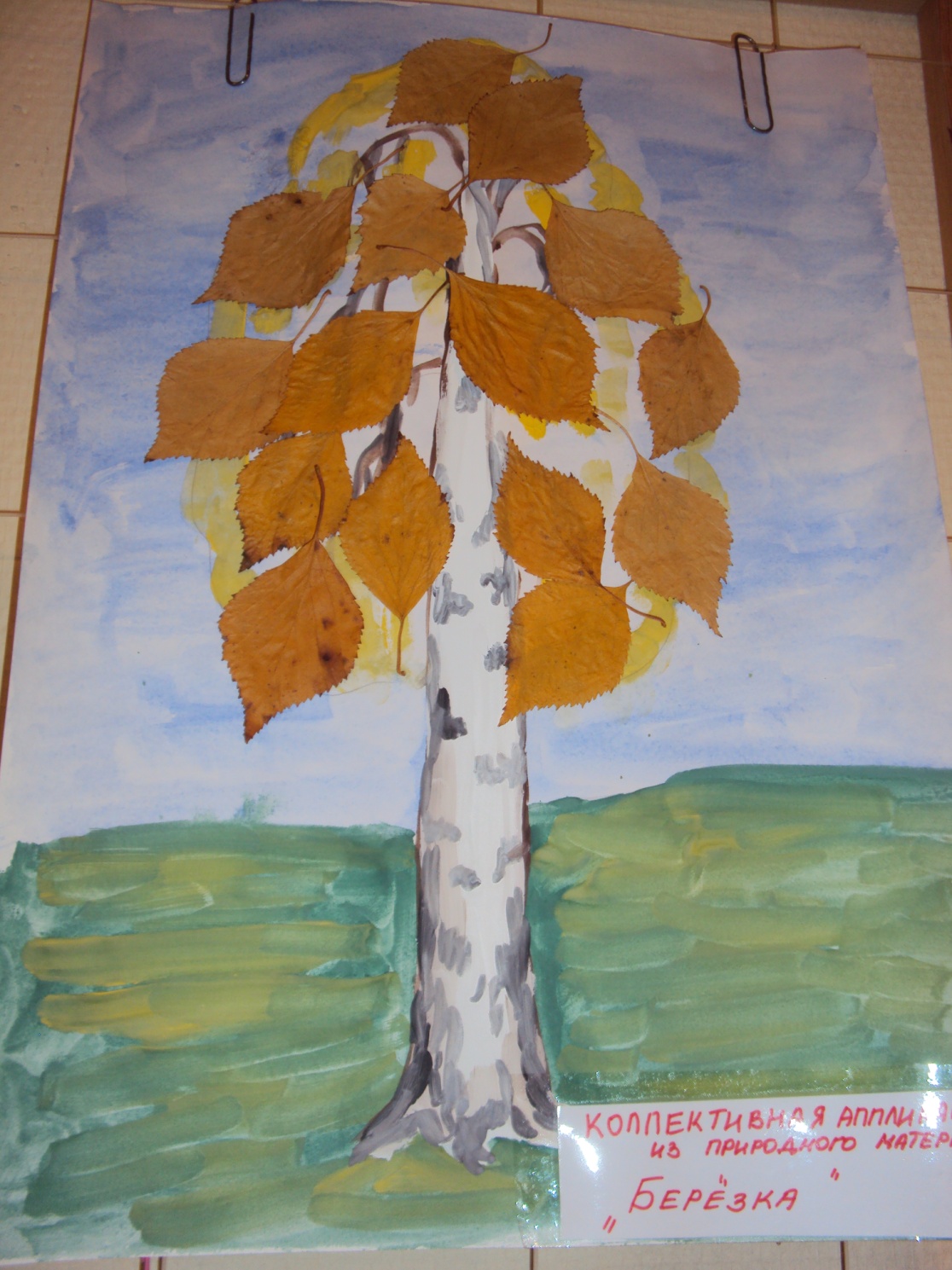 